NICKEL OXIDE Safety Data Sheet accordingtoRegulation(EC)No.1907/2006(REACH) &1272/2008 (CLP)Dateofissue:22/12/2010Revisiondate:12/12/2012SECTION 1: Identification of the substance/mixture and of the company/undertaking.   1.1. Product identifier Product name : Nickel Oxide EC No : 215-215-7/234-323-5 CAS No. : 1313-99-1/11099-02-8 REACH registration No. : 01-2119467172-41-XXXX Synonyms : nickel oxide sinter 75, NOS75, Nickel oxide (NiO), FMW, green nickel oxide, black nickel oxide, mononickel oxide, nickel monoxide, nickelous oxide, nickel (II) oxide, nickel (2+) oxide, Bunsenite. 1.2. Relevant identified uses ofthesubstance or mixtureand uses advisedagainst 1.2.1.Relevantidentifieduses Industrial use of powdered and shaped nickel oxide containing catalysts (A) Industrial use of nickel oxide-containing catalysts for the production of catalysts containing other nickel compounds Production of nickel base powders from nickel oxide Production of nickel-containing electronics and thermally functioning ceramics Production of nickel-containing enamel frits Production of nickel-containing pigments Production of nickel-containing glass Stainless, special steels and special alloys manufacturing 1.2.2.Usesadvised against None Full text of use descriptors: see section 16. Exposure Scenarios: Annex 1  1.3. Details of the supplier of the safety data sheetVe-Ka groothandel b.v.Industrieweg 7a6621 BD DeumelTel: 0487 5716671.4. Emergency telephone number 0487 571667  SECTION 2: Hazards identification. 2.1. Classification of the substance or mixture Classification according to Regulation (EC) No. 1272/2008 [CLP] Skin Sensitisation Category 1 Carcinogenicity Category 1A; Specific Target Organ Toxicity, Repeated exposure – Category 1 Aquatic Chronic Category 4 Full text of H-phrases: see section 16 Classification according to Directive 67/548/EEC or 1999/45/EC Carcinogenicity Category 1; R49 T; R48/23 R43 R53 Full text of R-phrases: see section 16 2.2. Label 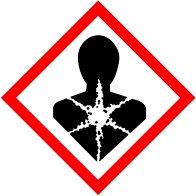 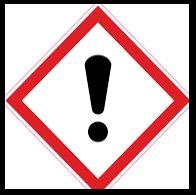 Hazardpictograms(CLP): Product identifier: Nickel Oxide Symbols: GHS07 – Exclamation mark GHS08 – Health Hazard Signal word (CLP): DANGER Hazard statements (CLP) : H317: May cause an allergic skin reaction H350: May cause cancer H372: Causes damage to organs through prolonged or repeated exposure H413: May cause long lasting harmful effects to aquatic life Precautionary statements (CLP): NOTE: number of P-statements has been reduced, as per CLP regulation, the full list can be found in Section 15)Full text of R-Statements and Precautionary statements see section 15 SECTION 3: Composition/information on ingredients. 3.1. Substances Hazardous Ingredients Typical Composition (%) C.A.S. Number EINECS/EC Label No. Nickel Oxide NiO) 98 1313-99-1 215-215-7 Cobatous Oxide (CoO) 0-1.5 1307-96-6 215-154-6 Nickel Hydroxide 0-0.5 12054-48-7 235-008-05 SECTION 4: First aid measures. Ingestion: No specific first aid required. Inhalation: No specific first aid required. Skin: Remove contaminated clothing, and wash affected areas thoroughly with soap and water. If skin irritation or rash occurs: Get medical advice/attention. Show label if possible. Eyes: Irrigate eyeball thoroughly with water for at least 10 minutes. If discomfort persists seek medical attention. 4.2. Most important symptoms and effects, both acute and delayed Skin contact: Rash Eye contact: Redness 4.3. Indication of any immediate medical attention and special treatment needed No special requirements SECTION 5: Firefighting measures.5.1. Extinguishing media Suitable extinguishing media: Any type to be selected according to materials stored in the immediate neighbourhood.5.2. Special hazards arising from the substance or mixture Non-flammable. Extinguish surrounding fires with appropriate methods. 5.3. Advice for firefighters Protection during firefighting: Use of approved supplied air or self-contained breathing apparatus operated in positive pressure mode are satisfactory. Totally impervious protective suits, gloves, and boots must be worn.5.3. Advice for firefighters Protection during firefighting: Use of approved supplied air or self-contained breathing apparatus operated in positive pressure mode are satisfactory. Totally impervious protective suits, gloves, and boots must be worn. SDS Ref:– 12-12-2014 NICKEL OXIDE Safety Data Sheet according to Regulation (EC) No. 1907/2006 (REACH) & 1272/2008 (CLP) Date of issue: 22/12/2010 Revision date: 12/12/2012 SECTION 6: Accidental release measures. 6.1. Personal precautions, protective equipment and emergency procedures General measures: Keep public away from danger area. See section 8.2. Avoid dust production. Avoid all contact with this substance. 6.1.1. For non-emergency personnel No additional information available 6.1.2. For emergency responders No additional information available 6.2. Environmental precautions Prevent entry to sewers and soil. Notify authorities if product enters sewers or public waters. 6.3. Methods and material for containment and cleaning up Methods for cleaning up: Collect mechanically and transfer into appropriate container for disposal. Avoid dust production. 6.4. Reference to other sections See section 8 and 13 for more information. SECTION 7: Handling and storage. 7.1. Precautions for safe handling7.2. Conditions for safe storage, including any incompatibilities Storage conditions: Store in dry, cool, well-ventilated area. Keep away from food, drink and animal feeding stuffs. Incompatible products: None known 7.3. Specific end use(s) No additional information available SDS Ref:– 12-12-2014 NICKELOXIDE Safety Data Sheet according to Regulation (EC) No. 1907/2006 (REACH) & 1272/2008 (CLP) Date of issue: 22/12/2010 Revision date: 12/12/2012 SECTION 8: Exposure controls/personal protection. 8.1. Exposure Limits. Nickel Oxide (NiO) - CAS 1313-99-1 Exposure Limit (mg/m3 ) Year ACGIH TLV-TWA1 0.2* ‡ as Ni 2008 OK WEL2 0.5 as Ni 2006 Japan 1 as Ni 2012 Korea 0.1 as Ni 2006 China 1 as Ni 2007 * Inhalable fraction ‡ Insoluble inorganic fraction Freshwater µg Ni/L (bioavailable) 3.55 Marine µg Ni/L 8.6 Terrestrial Mg Ni/kg 29.9 DNEL's Compartment Unit PNEC Dermal Acute systemic mg/Ni/kg/day ─ Acute local mg/Ni/cm2 /day ─ Long-term systemic mg/Ni/kg/day ─ Long-term local mg/Ni/cm2 /day 0.024 Inhalation Acute systemic mg/Ni/m3 520 Acute local mg/Ni/m3 3.91 Long-term systemic mg/Ni/m3 0.052 3 Long-term local mg/Ni/m3 0.052 38.2. Environmental Limits. 1 Based on MMAD of 2.9µm, increases with increasing MMAD (estiamated as ≥6.4 mg Ni/m3 for Exposures to particles with a MMAD of ≥30µm. 2 When handling powders of particle aerodynamic equivalent diameter (AED) below 10µm, exposures (8h TWA) to these powders should be kept under 0.01 mg.Ni/m3 3 When exposure are solely to metallic and nickel oxides (without exposure to any other nickel compounds) and the mean particle size of the aerosol is greater than 10µm AED (≤ 10% of aerosol mass in respirable fraction), inhalable exposure levels uo to 0.2 mg Ni/m3could be reasonably assumed to be safe.8.3. Occupational Exposure controls Appropriate engineering controls: Use as far as possible in a closed system. Provide a regular control of the atmosphere. Emergency eye wash fountains and safety showers should be available in the immediate vicinity of any potential exposure. Local exhaust and general ventilation must be adequate to meet exposure standards. Please refer to the annex (exposure scenarios). Hand protection: Use gloves resistant to chemical products corresponding to EN 374:3. Take advice to gloves’ supplier. Eye protection: Wear safety glasses with side shields according EN 166. Skinandbody protection: Wear closed protective clothing. Respiratory protection: Use respiratory protection mask according to EN 140 or EN 405 with filter type P3 according to EN 143:2000 or FFP3 according to EN 149:2001. Environmental exposurecontrols: Prevent entry to sewers and soil. SECTION9: Physicalandchemical ;properties.Pysical state at 200C and 101.3 kPa                    SolidColour                                                                        White green Odour                                                                        Black , odourless. NotOdour Theshold                                                        Applicable  pH                                                                              No date availableRelative evaporation rate (butylacetate=1)        No date available Melting point                                                         >1,900°C                                                                                                                                                                    Freezing point                                                            No date available Boiling point                                                               Nog applicatable Flash point                                                                 No flammable Self ignition temperature                                       >400C Decomposition                                                          No date available temperature Flammability                                      Not flammable      (solid, gas) Vapour pressure                                                       No data available  Relative density                                                         6.75 g/cm3 at 200C       Density Solubility in water                             3.52X10-5 g/l at 200C (green nickel oxide) 2.26X10-3 g/l at                                                                           20°C ( black nicel oxide) Bulk Density                                                          800 – 1,300 kg/m3         Viscosity, kinematic                                            Not aplicableViscosity, dynamic                                               No date available     Explosive properties                                            No date available Oxidising properties                                           No date available   Explosive limits Granulometry                          Not Apicable    < 0,1% of particles aith a diameter <100µ 9.2. Other information None SECTION10: Stabilityandreactivity. 10.1. Reactivity Stable under normal conditions of handling and storage. 10.2. Chemical stability Stable under normal conditions of handling and storage. 10.3. Possibility of hazardous reactionsStable under normal conditions of handling and storage. 10.4. Conditions to avoid Protect from moisture 10.5. Incompatible materials None 10.6. Hazardous decomposition products No information available SECTION11:Toxicologicalinformation. 11.1. Information on toxicological effects As a mixture the toxicological properties of the product are unknown. The toxicology of the reported ingredients are summarised below. NickelOxide AcuteToxicity a)Oral: Non toxic – LD50 ORAL RAT >11,000mg/kg (green); 9,990 (black b)Inhalation: Non toxic –LD50 INHAL RAT >5.08mg/kg (green); >5.15 (black C) Dermal: No information available Corrosivity/Irritation a)Respiratory Tract: No classification b)Skin: Not corrosive/irritating c) Eyes: Mildly irritating Sensitization a)Respiratory Tract: Nickel metal induced asthma is very rare.3 case reports are available; the data is not sufficient to conclude that nickel metal is classified as a respiratory sensitizer. b)Skin: Nickel oxide is currently classified as a dermal sensitizer (R43) according to the 1st ATP to the CLP Regulation. Recent studies evaluating the bioaccessibiliy of a series of Ni compounds in synthetic sweat indicated very low nickel ion release from Ni oxide, suggesting very low or no sensitization potency. Early Guinea pig maximization and Beuhler test results show low potential for nickel oxide to act as a dermal sensitizer.c) Pre-existing conditions: Individuals known to be allergic to nickel should avoid contact with nickel whenever possible to reduce the likelihood of nickel allergic dermatitis reactions (skin rashes). Repeated contact may result in persistent chronic palmar/hand dermatitis in a smaller number of individuals, despite efforts to reduce or avoid nickel exposure. Chronic toxicity a) Oral: No information available b) Inhalation: Exposure related toxicities were noted following 13 weeks and two years of exposure to NiO in both rats and mice in the US NTP chronic rat inhalation study. Adverse effects in rodents were primarily limited to the lung (e.g. increased tissue weight, inflammation, macrophage hyperplasia). The LOAEC from the chronic study in rats was 0.6 mg NiO/m3 or 0.5 mg Ni/m3 c) Dermal: No information available Mutagenicity/Reproductive toxicity Not classified for reproductive/developmental toxicity. Not classified for mutagenecity. Carcinogenicity a) Ingestion: No information available. Not classified b) Inhalation: Category 1A; Human epidemiological And animal data suggest that at least some forms of nickel oxide can be carcinogenic to the respiratory tract of humans after inhalation. Cobaltous Oxide LD50 ORAL RAT 202mg/kg Inhalation: Causes irritation to the respiratory tract, symptoms may include coughing, shortness of breath and nausea. Respiratory hypersensitivity, asthma may appear. Inhalation of cobalt dust and fumes is associated with an increased incidence of lung disease. Ingestion: Causes abdominal pain, nausea, vomiting, flushing of the face and ears, mild hypotension, rash and ringing in the ears. Skin contact: May cause dermatitis, Causes irritation to skin. Symptoms include redness, itching and pain. Eye contact: Causes irritation, redness and pain.Pre-existing Conditions: Persons with pre-existing skin disorders or eye problems, or impaired liver, kidney or respiratory function may be more susceptible to the effects of the substance. Persons with allergies or sensitivity to cobalt may also be more susceptible to the effects of the substance. Nickel Hydroxide No information currently availableSECTION 12: Ecocological information. 12.1. Toxicity Aquatic Chronic 4. May cause long lasting harmful effects to aquatic life. 12.2. Persistence and degradability The PBT and vPBT criteria of Annex XIII to the Regulation do not apply to inorganic substances, such as nickel metal. The methods for determining the biological degradability are not applicable to inorganic substances. 12.3. Bioaccumulative potential Nickel does not tend to bioaccumulate or biomagnify in aquatic or terrestrial systems. 12.4. Mobility in soil The substance is essentially insoluble in water. 12.5. Results of PBT and vPvB assessment Not classified as PBT or vPBT. 12.6. Other adverse effects None anticipated SECTION 13: Disposal considerations. 13.1. Waste treatment methods Recover or recycle if possible. Dispose of contents in accordance with local, national or international legislation 13.2. Additional Information No information availableSECTION 14: Transport information. In accordance with ADR / RID / ADNR / IMDG / ICAO / IATA 14.1. UN number Not applicable 14.2. UN proper shipping name Not classified as dangerous according to Transport Regulations 14.3. Transport hazard class(es) Not applicable 14.4. Packing group Not applicable 14.5. Environmental hazards Other information: No supplementary information available. 14.6. Special precautions for user 14.6.1. Overland transport Not applicable 14.6.2. Transport by sea No additional information available 14.6.3. Air transport No additional information available 14.7. Transport in bulk according to Annex II of MARPOL 73/78 and the IBC Code Not applicableSECTION 15: Regulatory information. 15.1. Safety, health and environmental regulations/legislation specific for the substance or mixture 15.1.1. Classification according to Dangerous Substance Directive 67/548EEC T – Toxic: Category 1 carcinogen. R48/23: Toxic: danger of serious damage to health by prolonged exposure through inhalation R49: May cause cancer by inhalation R43: May cause sensitisation by skin contact R53: May cause long-term adverse effects in the aquatic environment S53: Avoid exposure - obtain special instructions before use S45: In case of accident or if you feel unwell seek medical advice immediately (show the label where possible) S61: Avoid release to the environment. Refer to special instructions/safety data sheet – NICKEL OXIDE Safety Data Sheet All components are listed on EINECS. (European Inventory of Existing Chemical Substances) 15.1.2. Classification according to Part 3 of Annex VI of EU Regulations No. 1272/2008 Skin Sensitization: Category 1 Carcinogenicity: Category 1A Specific Target Organ Toxicity, Repeated exposure: Category 1 Aquatic Chronic: Category 4 Signal Word: DANGER Hazard Statements H317: May cause an allergic skin reaction H350: May cause cancer H372: Causes damage to organs through prolonged or repeated exposure H413: May cause long lasting harmful effects to aquatic life Precautionary    Statements Prevention: P201: Obtain special instructions before use. P202: Do not handle until all safety precautions have been read and understood. P260: Do not breathe dust/fume/gas/mist/vapours/spray. P261: Avoid breathing dust/fume/ gas/mist/vapours/spray. P264: Wash hands and face thoroughly after handling. P270: Do not eat, drink or smoke when using this product. P272: Contaminated work clothing should not be allowed out of the workplace P273: Avoid release to the environment. P280: Wear protective gloves/protective clothing/eye protection/face protection. P281: Use personal protective equipment as required Response: P302+P352: IF ON SKIN: Wash with plenty of water P308+P311: IF exposed or concerned Get medical advice/attaention P333+P313: If skin irritation or a rash occurs: Get medical advice/attention.P314: Get Medical advice/attention if you feel unwell. P321: See Safety Data Sheet for specific treatment P363: Wash contaminated clothing before reuse. Storage: P405: Store locked up Disposal: P501: Dispose of contents/container in accordance with local/regional/national/international regulations SECTION16: Otherinformation. 16.1. Indications of change a) Original Document b) Formatting Changes The following Acronyms may be found in this document ACGIH: American Conference of Governmental Industrial Hygienists DNEL: Derived No Effect Level LTEL: Long Term Exposure Limit LR: Lead Registrant MMAD: Mass Median Aerodynamic Diameter NIOSH: National Institute of Occupational Safety and Health OEL: Occupatioal Exposure Limits OR: Only Representative OSHA: Occupational Safety and Health Administration PBT: PBT: Persistent, Bioaccumulative and Toxic PNEC: Predicted No Effect Concentration STEL: Short Term Exposure Limit STOT: Specific Target Organ Toxicity TLV - TWA: Threshold Limit Value – Time Weighted Average vPvB: Very persistent and very Bioaccumulative WEL: Workplave Exposure Limit (UK HSE EH40) This information is based on our current knowledge and is intended to describe the product for the purposes of health, safety and environmental requirements only. It should not therefore be construed as guaranteeing any specific property of the product. DISCLAIMER OF LIABILITY The information in this MSDS was obtained from sources which we believe are reliable. However, the information is provided without any warranty, express or implied, regardingits correctness. The conditions or methods of handling, storage, use or disposal of the product are beyond our control and may be beyond our knowledge. For this and other reasons, we do not assume responsibility and expressly disclaim liability for loss, damage or expense arising out of or in any way connected with the handling, storage, use or disposal of the product. This MSDS was prepared and is to be used only for this product. If the product is used as a component in another product, this MSDS information may not be applicable